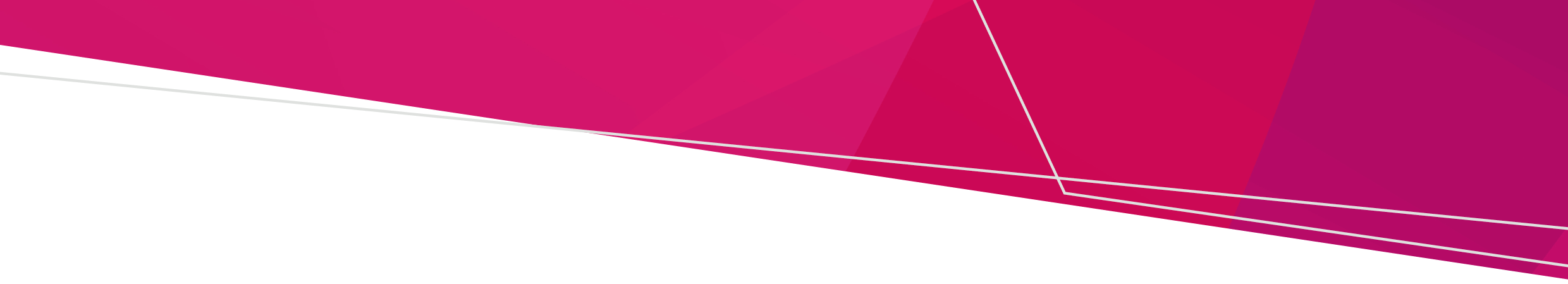 This document is an annually updated publication of the indexation of fines and penalties for the reference of the general public.Health (fluoridation) Act 1973 2023-24 fines and penalties for Health (fluoridation) Act 1973OFFICIALHealth (fluoridation) Act 1973 2022-2023 penalty 2023-2024 penalty10 - Any person, not being a water supply authority, who contravenes or fails to comply with any of the provisions of this Act or any water supply authority contravening or failing to comply with any of the provisions of this Act or of the regulations thereunder shall be guilty of an offence against this Act; and shall be liable to a penalty of not less than $200 nor more than $1000 and in the case of a continuing offence, to a daily penalty not exceeding $40.An initial penalty amount of $200 to $1000 plus a daily penalty of up to $40 per day.An initial penalty amount of $200 to $1000 plus a daily penalty of up to $40 per day.To receive this publication in an accessible format phone 03 9096 5321 using the National Relay Service 13 36 77 if required, or email Fees and Penalties <feesandpenalties@dhhs.vic.gov.au>.Authorised and published by the Victorian Government, 1 Treasury Place, Melbourne.© State of Victoria, Australia, Department of Health, August 2023.Available at Fees, charges and penalties subject to automatic indexation Fees, Charges and Penalties Subject to Automatic Indexation (health.vic.gov.au) < https://www.health.vic.gov.au/payments/fees-charges-and-penalties-subject-to-automatic-indexation>